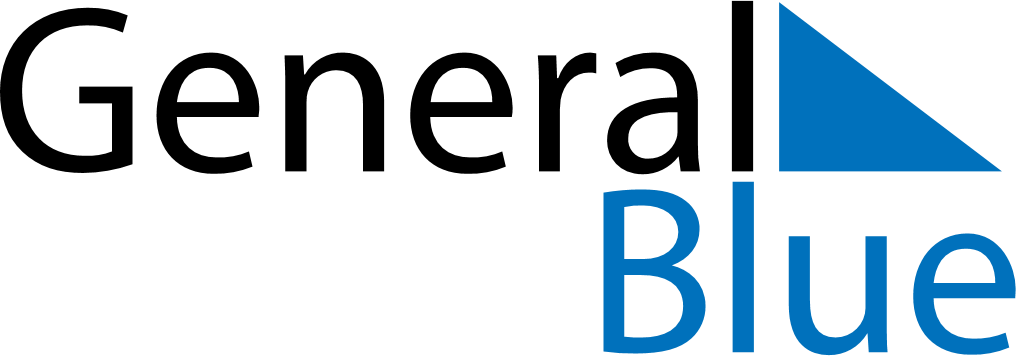 Weekly CalendarMarch 16, 2020 - March 22, 2020Weekly CalendarMarch 16, 2020 - March 22, 2020Weekly CalendarMarch 16, 2020 - March 22, 2020Weekly CalendarMarch 16, 2020 - March 22, 2020Weekly CalendarMarch 16, 2020 - March 22, 2020Weekly CalendarMarch 16, 2020 - March 22, 2020MONDAYMar 16TUESDAYMar 17WEDNESDAYMar 18THURSDAYMar 19FRIDAYMar 20SATURDAYMar 21SUNDAYMar 22